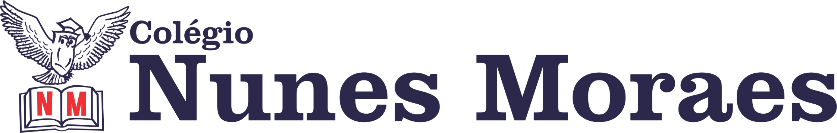 AGENDA DIÁRIA 3° ANO EF- 26 DE ABRIL.1ª AULA - LÍNGUA PORTUGUESA.Capítulo 6: Anunciar é a alma do negócio. Páginas: 16 a 18.Objeto de conhecimento: Leitura/escuta.Aprendizagens essenciais: Ler e compreender anúncios publicitários identificando e discutindo sobre o propósito do uso de recursos expressivos e persuasivos (cores, imagens, escolha de palavras, tamanho de letras e diagramação) em textos como estes.Link da videoaula: https://youtu.be/OTe93hGhvNk ROTEIRO DA AULAAtividades propostas: Outro texto, novas ideias: Anúncio publicitário p.16, atividade p.17 e 18, questões 1 a 7.2ª AULA - MATEMÁTICA.Capítulo 6: O seu dinheiro. Págs.: 20 e 21.Objeto de conhecimento: Sistema monetário brasileiro.Aprendizagens essenciais: Resolver problemas dos campos aditivo e multiplicativo envolvendo valores do sistema monetário brasileiro.Link da videoaula: https://youtu.be/P9COftZYdh0 ROTEIRO DA AULAAtividades propostas: Sistema monetário, atividade p.20 e 21, questões 8 e 9.3ª AULA - HISTÓRIA.Capítulo 6: O espaço rural brasileiro no passado. Págs.: 23 e 24.Objetivos de conhecimento: A produção de açúcar e o início da vida no campo.Aprendizagens essenciais: Identificar diferenças entre formas de trabalho realizadas no espaço rural, considerando também o uso da tecnologia nesses contextos.Link da videoaula: https://youtu.be/IShAor-FxO4 ROTEIRO DA AULAAtividades propostas: A produção de açúcar e o início da vida no espaço rural: Agora é com você p.23 e 24, questões 1 e 2.4ª AULA - GEOGRAFIA.Capítulo 6: Paisagens e atividades econômicas do campo.   Pág.: 106 a 108.Objeto de conhecimento: Paisagens e atividades econômicas do campo.Aprendizagens essenciais: Identificar alimentos, minerais e outros produtos cultivados e extraídos da natureza.Link da videoaula: https://youtu.be/hTZ_9jp7Qts ROTEIRO DA AULAAtividades propostas: As atividades econômicas no campo, explicação p.106 e 107. Agora é com você, atividade p.108, questão 1.Boa semana e bons estudos!